На территории региона установлен особый противопожарный режим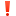 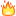 В соответствии со статьей 30 Федерального закона «О пожарной безопасности», статьей 12 Закона Самарской области «О пожарной безопасности» в целях обеспечения пожарной безопасности в лесах на территории Самарской области установлен особый противопожарный режим с 15 мая по 1 октября 2023 года.Напоминаем, какие запреты в зеленых зонах сейчас действуют. Нельзя разводить костер в лесу или рядом с ним, поджигать сухую траву, бросать непотушенные спички или сигареты, пользоваться в лесу пиротехническими изделиями.  Федеральная кампания «Профилактика лесных пожаров» проводится в рамках национального проекта «Экология».
Контакты специализированной круглосуточной диспетчерской службы: 8(846)231-00-63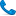 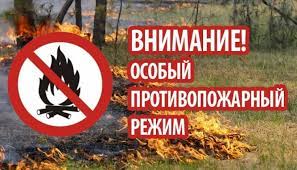 